АДМИНИСТРАЦИЯ НИКОЛАЕВСКОГО СЕЛЬСОВЕТА САРАКТАШСКОГО РАЙОНА ОРЕНБУРГСКОЙ ОБЛАСТИП О С Т А Н О В Л Е Н И Е___________________________________________________________________________________________________24.03.2020 года                        с. Николаевка                                     № 24-пОб утверждении Порядка разработки и утверждения бюджетного прогноза Николаевского сельсовета на долгосрочный периодВ соответствии со статьей 170.1 Бюджетного кодекса Российской Федерации, Положением о бюджетном процессе в  муниципальном образовании  Николаевский сельсовет Саракташского района Оренбургской области, утвержденным решением Совета депутатов Николаевского сельсовета № 164 от 25 июня 2019 года , руководствуясь Уставом Николаевского сельсовета1. Утвердить Порядок разработки и утверждения бюджетного прогноза Николаевского сельсовета на долгосрочный период (приложение).2  Настоящее постановление вступает в силу с момента его подписания и распространяется на  правоотношения, возникшие с 01 января 2020 года, подлежит обнародованию и  размещения на сайте администрации Николаевского сельсовета Саракташского района Оренбургской области.3.   Контроль за исполнением данного решения оставляю за собой.Глава  муниципального образования                                   А.С.Ишкуватова.Разослано: финансовый отдел администрации района, в дело, прокуратуре районаПриложение к постановлению администрации сельсовета от 24.03.2020г № 24-пПорядок
разработки и утверждения бюджетного прогноза Николаевский сельсовет на долгосрочный период1. Порядок разработки и утверждения бюджетного прогноза Николаевский сельсовет на долгосрочный период (далее - Порядок) определяет правила разработки и утверждения, период действия, а также требования к составу и содержанию бюджетного прогноза Николаевский сельсовет на долгосрочный период (далее - бюджетный прогноз).2. Разработку бюджетного прогноза осуществляет Администрация Николаевского сельсовета3. Бюджетный прогноз разрабатывается и утверждается каждые три года на шесть лет на основе прогноза социально-экономического развития Николаевский сельсовет на соответствующий период.Бюджетный прогноз может быть изменен с учетом изменения прогноза социально-экономического развития Николаевский сельсовет на соответствующий период и принятого решения Совета депутатов Николаевского сельсовета о бюджете Николаевского сельсовета без продления периода его действия.4. Бюджетный прогноз включает:- основные итоги бюджетного развития Николаевского сельсовета, текущее состояние бюджета Николаевского сельсовета;- описание основных сценарных условий и параметров вариантов прогноза социально-экономического развития Николаевского сельсовета на долгосрочный период, обоснование выбора варианта долгосрочного прогноза в качестве базового для целей бюджетного прогноза;- цели, задачи и основные подходы к формированию и реализации бюджетной политики на долгосрочный период;- описание основных рисков реализации бюджетного прогноза;- прогноз основных характеристик бюджета Николаевского сельсовета  по форме согласно приложению 1 к Порядку;- показатели финансового обеспечения муниципальных программ Николаевского сельсовета на период их действия по форме согласно приложению 2 к Порядку.Бюджетный прогноз может включать иные показатели, характеризующие бюджет Николаевского сельсовета.5. Проект бюджетного прогноза подлежит общественному обсуждению в соответствии с решением Совета депутатов Николаевского сельсовета от 22.11.2005 № 9 «О проведении  публичных слушаний».7. Проект бюджетного прогноза (проект изменений бюджетного прогноза), за исключением показателей финансового обеспечения муниципальных программ Николаевского сельсовета, представляется одновременно с проектом бюджета на очередной финансовый год и плановый период.8. Бюджетный прогноз (изменения бюджетного прогноза) утверждается постановлением Администрации Николаевского сельсовета в срок, не превышающий двух месяцев со дня официального опубликования решения о бюджете Николаевского сельсовета на очередной финансовый год и плановый период.9. Бюджетный прогноз (изменения бюджетного прогноза) подлежит обязательной государственной регистрации в федеральном государственном реестре документов стратегического планирования в порядке и сроки, установленные постановлением Правительства Российской Федерации от 25.06.2015 N 631 "О порядке государственной регистрации документов стратегического планирования и ведения федерального государственного реестра документов стратегического планирования".10. Мониторинг и контроль реализации бюджетного прогноза осуществляется Администрацией Николаевского сельсовета ежегодно. Результаты мониторинга отражаются:- в части основных характеристик бюджета Николаевского сельсовета  в ежегодном отчете о результатах деятельности главы и Администрации Николаевского сельсовета;- в части показателей финансового обеспечения муниципальных программ Николаевского сельсовета в сводном годовом докладе о ходе реализации и оценке эффективности реализации муниципальных программ Николаевского сельсовета.Приложение 1
к ПорядкуПрогноз
основных характеристик бюджета Николаевского сельсовета,
на период ____________________Приложение 2
к ПорядкуПоказатели
финансового обеспечения муниципальных программ Николаевского сельсовета, на период их действия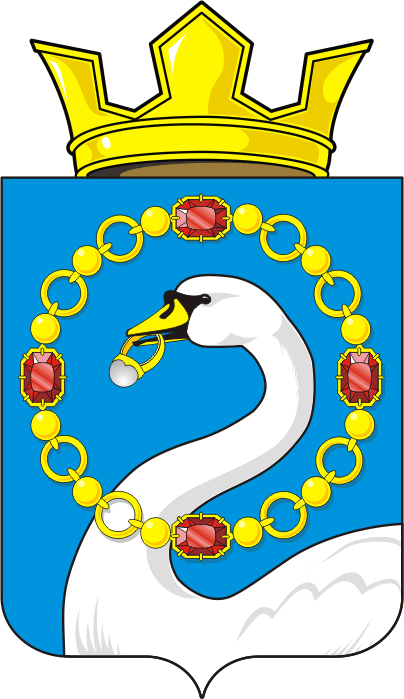 руб.руб.руб.руб.руб.руб.руб.ПоказателиПервый год планового периода (n)Второй год планового периода (n+1)Третий год планового периода (n+2)n+3n+4Последний год планового периода (n+5)Доходы- собственные налоговые и неналоговые доходы- безвозмездные поступленияРасходыДефицит (профицит)Муниципальный долг на конец годаруб.руб.руб.руб.руб.руб.руб.Первый год планового периода (n)Второй год планового периода (n+1)Третий год планового периода (n+2)n+3n+4Последний год планового периода (n+5)